DANAS ĆEMO SE MALO IGRATI!ZA OVU IGRU TI TREBA KOCKICA, NO AKO JU NEMAŠ, UMJESTO TOGA MOŽEŠ GOVORITI BROJEVE OD 1 DO 6 (BILO KOJIM REDOM) I VIDJETI ŠTO TREBAŠ NAPRAVITI POD TIM BROJEM. 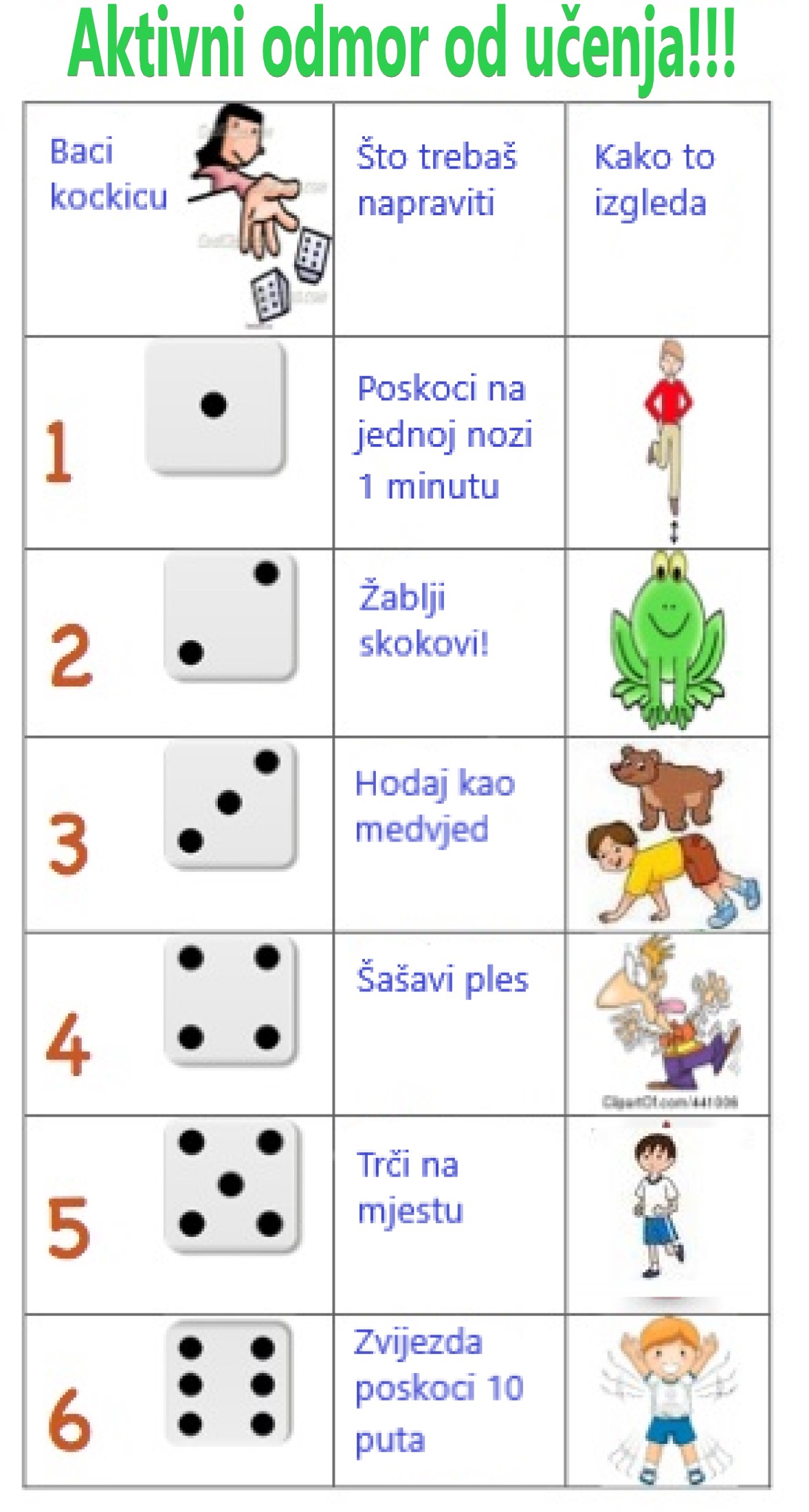 